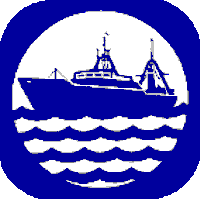 Квоты вылова, выделенные Российской Федерации в Районе регулирования НАФО на 2020 г.Кроме этого, суда РФ могут выловить 85 т камбалы желтохвостой по квоте «Другие»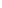 * -  В отступление от положений статьи 5.11 и статьи 9.4. «Мер» НАФО Российская Федерация передаст Кубе 25 судосуток от выделенных ей на 2020 г. судосуток.   Указанный перенос не наносит ущерба ключу распределения промысловых усилий и применяется только в 2020 г. Вылов, добытый в 2020 г. в соответствии с настоящим временным режимом, не будет создавать историю вылова.Вид ВБРКвота, тТреска 3М552Окунь 3LN5 207Окунь 3М9 137Окунь 3О6 500Белый налим 3NO59Камбала длинная 3NO302Скаты 3LNO1 167Черный палтус 3LMNO1 600Кальмар 3+4749Креветка 3M525 судо-суток*